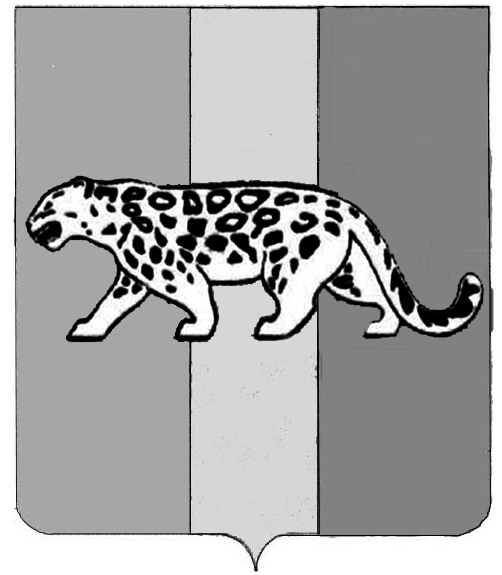 ПРИМОРСКИЙ КРАЙАДМИНИСТРАЦИЯ НАДЕЖДИНСКОГО МУНИЦИПАЛЬНОГО РАЙОНАП О С Т А Н О В Л Е Н И Ес. Вольно-НадеждинскоеО внесении изменений в постановление администрации Надеждинского муниципального района от 30.12.2015 №517 «Об утверждении муниципальной программы «Противодействие коррупции на территории Надеждинского муниципального района на 2016-2020 годы»Руководствуясь Федеральными законами от 06.10.2003 № 131-ФЗ «Об общих принципах организации местного самоуправления в Российской Федерации», статьей 179 Бюджетного кодекса Российской Федерации, от 25.12.2008 № 273-ФЗ «О противодействии коррупции», Законом Приморского края от 10.03.2009 № 387-КЗ «О противодействии коррупции в Приморском крае», Уставом Надеждинского муниципального района, решением Думы Надеждинского муниципального района от 07.05.2015 №170 «О Положении «Об осуществлении мер по противодействию коррупции в сельских поселениях, образованных в границах Надеждинского муниципального района, а также в границах Надеждинского муниципального района», постановлением администрации Надеждинского муниципального района от 28.08.2013 № 1160 «Об утверждении Положения о Порядке разработки, утверждения и реализации муниципальных программ и ведомственных целевых программ Надеждинского муниципального района», в целях создания системы мер и проведения эффективной политики противодействия коррупции в администрации Надеждинского муниципального района и структурных подразделениях администрации Надеждинского муниципального района, во исполнение пункта 10 Указа Президента Российской Федерации от 01.04.2016 № 147 «О национальном плане противодействия коррупции на 2016-2017 годы», администрация Надеждинского муниципального районаПОСТАНОВЛЯЕТ:	1. Внести изменения в Постановление администрации Надеждинского муниципального района от 30.12.2015 № 517 «Об утверждении муниципальной программы «Противодействие коррупции на территории Надеждинского муниципального района на 2016-2020 годы» (далее – Программа), изложив Программу в новой редакции (прилагается). 2. Финансовому управлению администрации Надеждинского муниципального района (Брагина) предусмотреть финансовое обеспечение Программы.3.   Общему отделу администрации Надеждинского муниципального района (Ульянич) опубликовать настоящее постановление в районной газете «Трудовая слава».4.   Отделу  информатизации администрации Надеждинского муниципального района (Кихтенко) разместить настоящее постановление на официальном сайте администрации Надеждинского муниципального района в информационно-телекоммуникационной сети «Интернет».5.   Настоящее постановление вступает в силу со дня официального опубликования.6.   Контроль над исполнением настоящего постановления возложить 
на заместителя главы администрации Надеждинского муниципального района, курирующего кадровые вопросы. Глава администрации Надеждинского муниципального района							               А.Н. ГубаревМУНИЦИПАЛЬНАЯ  ПРОГРАММА«Противодействие коррупции на территории Надеждинского муниципального района на 2016-2020 годы»с. Вольно-Надеждинское2018 годПаспортмуниципальной программы«Противодействие коррупции на территории Надеждинского муниципального района на 2016-2020 годы»Раздел 1.	Характеристика проблемы и обоснование необходимости ее решения программными методамиВ соответствии со Стратегией национальной безопасности Российской Федерации до 2020 года, утвержденной Указом Президента Российской Федерации 
от 12.05.2009 № 537, коррупция является одной из угроз национальной безопасности, а консолидация усилий, направленных на борьбу с коррупцией, рассматривается 
как одна из мер обеспечения национальной безопасности, а консолидация усилий, направленных на борьбу с коррупцией, рассматривается как одна из мер обеспечения национальной безопасности. Коррупция ставит под угрозу сам факт существования государства, выступает основным препятствием для повышения уровня жизни населения, развития экономики, становления гражданского общества.В противодействии коррупции немаловажная роль принадлежит органам местного самоуправления, что вполне объяснимо, ведь местное самоуправление - самый приближенный к населению уровень власти. По статистике граждане наиболее часто сталкиваются с проявлением коррупции и административными барьерами именно в местных органах власти при оказании услуг населению в земельных, строительных, жилищно-коммунальных и других сферах. Негативные последствия коррупции выражаются в ресурсных и временных затратах для граждан 
и организаций, существовании теневой экономики, неэффективности управления, утрате доверия к органам власти и управления. Коррупция препятствует эффективному развитию местного самоуправления, проведению социально-экономических преобразований, наносит ощутимый вред обществу.Регулирование отношений в сфере противодействия коррупции 
в Надеждинском муниципальном районе осуществляется в соответствии 
с Федеральным законом от 25.12.2008 № 273-ФЗ «О противодействии коррупции», законом Приморского края от 10.03.2009 № 387-КЗ «О противодействии коррупции 
в Приморском крае», Федеральным законом от 21.11.2011 № 329-ФЗ «О внесении изменений в отдельные законодательные акты Российской Федерации в связи 
с совершенствованием государственного управления в области противодействия коррупции», Федеральным законом от 06.10.2003 № 131-ФЗ «Об общих принципах организации местного самоуправления в Российской Федерации», решением Думы Надеждинского муниципального района от 07.05.2015 № 170 «О Положении 
«Об осуществлении мер по противодействию коррупции в сельских поселениях, образованных в границах Надеждинского муниципального района, а также в границах Надеждинского муниципального района». Вместе с тем, несмотря на принимаемые меры, в деятельности органов местного самоуправления, муниципальных предприятий и учреждений Надеждинского муниципального района имеются недостатки, которые могут являться причинами и условиями, порождающими коррупцию.Необходимо дальнейшее совершенствование антикоррупционных механизмов, внедрение современных технологий, повышающих объективность и обеспечивающих прозрачность при принятии муниципальных правовых актов администрации Надеждинского муниципального района и структурных подразделений администрации Надеждинского муниципального района и управленческих решений, 
а также обеспечивающих взаимодействие с гражданами и организациями в рамках оказания муниципальных услуг.В целях эффективного решения задач по вопросам противодействия коррупции в Надеждинском муниципальном районе необходимо объединение усилий институтов гражданского общества, координации деятельности органов местного самоуправления, бюджетных учреждений и организаций. Для этого требуется программно-целевой подход, а именно, принятие муниципальной антикоррупционной программы, представляющей собой комплекс взаимосвязанных мероприятий, направленных на профилактику коррупции, борьбу с ней, а также на минимизацию 
и (или) ликвидацию последствий коррупционных правонарушений, а также проведение организационных мероприятий в этом направлении. Для того чтобы борьба с коррупцией была эффективной, ее необходимо начинать уже с воспитания у школьников абсолютного неприятия данного явления. Формирование и общественном сознании отношения к коррупции как к уродливому человеческому пороку, а не только как к преступлению, является одной из важных мер антикоррупционной деятельности. Реализация Программы должна способствовать решению как указанных, так и иных проблем коррупционной направленности на территории Надеждинского муниципального района.Применение программного метода обеспечит комплексный подход к решению поставленных задач, поэтапный контроль выполнения мероприятий Программы 
и объективную оценку их результатов.Реализация мероприятий Программы будет способствовать совершенствованию системы противодействия коррупции, повышению эффективности деятельности органов местного самоуправления Надеждинского муниципального района.Раздел 2.	Цели и задачи Программы2.1.	Целью Программы является обеспечение защиты прав и законных интересов граждан, общества и государства от коррупции, снижение административных барьеров при предоставлении органами администрации Надеждинского муниципального района муниципальных услуг, устранение причин 
и условий, порождающих коррупцию в Надеждинском муниципальном районе.2.2.	Для достижения поставленных целей необходимо выполнить следующие задачи:2.2.1. Совершенствование механизмов противодействия коррупции 
в администрации Надеждинского муниципального района.2.2.2. Устранение причин, порождающих коррупцию в  Надеждинском муниципальном районе, и противодействие условиям, способствующим 
ее появлению.2.2.3. Вовлечение всех институтов гражданского общества в реализацию антикоррупционной политики в Надеждинском муниципальном районе.2.2.4. Формирование антикоррупционного общественного сознания, нетерпимости по отношению к коррупции в Надеждинском муниципальном районе.Раздел 3.	Ожидаемые результаты реализации Программы, показатели эффективности3.1.	Целевыми индикаторами Программы являются:	3.1.1. Количество устраненных коррупционных факторов в муниципальных правовых актах (проектах) администрации Надеждинского муниципального района, прошедших антикоррупционную экспертизу3.1. 2. Количество муниципальных служащих администрации Надеждинского муниципального района, не представивших в установленный срок сведения 
о доходах, об имуществе и обязательствах имущественного характера. 3.1.3. Количество муниципальных служащих администрации Надеждинского муниципального района, представивших неполные (недостоверные) сведения о доходах по представлению прокуратуры.3.1.4.  Количество установленных фактов коррупции по  жалобам 
и обращениям граждан Надеждинского муниципального района.3.2.   Реализация мероприятий, предусмотренных Программой, позволит получить конечные результаты:	3.2.1. Доля устраненных коррупционных факторов в муниципальных правовых актах (проектах) администрации Надеждинского муниципального района, прошедших антикоррупционную экспертизу, от общего числа выявленных коррупционных факторов, достигнет 100%.3.2.2. Доля муниципальных служащих администрации Надеждинского муниципального района, не представивших в установленный срок сведения 
о доходах, об имуществе и обязательствах имущественного характера, от общего числа муниципальных служащих, представляющих указанные сведения, составит 0%.3.2.3. Доля муниципальных служащих администрации Надеждинского муниципального района, представивших неполные (недостоверные) сведения о доходах по представлению прокуратуры, от общего числа муниципальных служащих, представляющих указанные сведения, составит не более 10%.	3.2.4. Доля установленных фактов коррупции, от общего количества жалоб 
и обращений граждан Надеждинского муниципального района, поступивших 
за отчетный период, составит 0%.Раздел 4.	Сроки  и этапы реализации ПрограммыРеализация мероприятий Программы  предусмотрена на 2016 -  2020 годы.Раздел 5.	Перечень основных мероприятий ПрограммыВ целях комплексного выполнения системы мер, направленных  
на противодействие коррупции на территории Надеждинского муниципального района на 2016-2020 годы разработан перечень мероприятий Программы. Перечень 
и краткое описание реализуемых в составе Программы мероприятий указан 
в Приложении № 1 к настоящей Программе. Раздел 6. Механизм реализации ПрограммыМеханизм реализации Программы заключается в выполнении запланированных мероприятий.Механизм реализации Программы основывается на четком разграничении полномочий и ответственности исполнителей мероприятий Программы, указанных 
в Приложении № 1 к настоящей Программе.Раздел 7.	Ресурсное обеспечение Программы7.1. Мероприятия Программы реализуются за счет средств бюджета Надеждинского муниципального района. Объем финансирования Программы составляет 32,12 тыс. руб. в том числе:            2016 год –  0 тыс. руб.;            2017 год –  8,12 тыс. руб.;            2018 год –  8,0 тыс. руб.;            2019 год –  8,0 тыс. руб.;            2020 год –  8,0 тыс. руб.7.2.   Информация о ресурсном обеспечении мероприятий Программы за счет средств бюджета Надеждинского муниципального района приведена в Приложении № 1 к  Программе. 7.3.    В ходе реализации Программы отдельные ее мероприятия 
в установленном порядке подлежат уточнению, а объемы финансирования корректировке с учетом утвержденных расходов бюджета Надеждинского муниципального района. 8. Управление реализацией Программы и контроль над ходом 
ее исполнения8.1.	Контроль над исполнением Программы осуществляет Заказчик Программы в лице заместителя главы администрации Надеждинского муниципального района, курирующего кадровые вопросы.8.2.	Текущее управление и контроль над реализацией мероприятий Программы осуществляет общий отдел администрации Надеждинского муниципального района. Общий отдел администрации Надеждинского муниципального района:8.2.1.	Осуществляет контроль над ходом реализации мероприятий Программы, вносит предложения о внесении изменений в Программу и несет ответственность 
за достижение целевых показателей и  индикаторов Программы, а также конечных результатов ее реализации.8.2.2.	Ежеквартально отчитывается перед заместителем главы администрации Надеждинского муниципального района, курирующим кадровые вопросы 
о выполнении мероприятий Программы.8.2.3.	Ежеквартально в срок до 15 числа месяца, следующего за отчетным кварталом, представляет в отдел социально-экономического развития администрации Надеждинского муниципального района отчет о ходе реализации мероприятий Программы.8.2.4.	Ежегодно до 15 февраля представляет в отдел социально-экономического развития администрации Надеждинского муниципального района годовой отчет 
о ходе реализации и оценке эффективности Программы (в соответствии 
с постановлением администрации Надеждинского муниципального района 
от 28.08.2013 № 1160 «Об утверждении Положения о Порядке разработки, утверждения и реализации муниципальных программ и ведомственных целевых программ Надеждинского муниципального района»). Сведения об оценке эффективности реализации Программы представляются по форме согласно Приложению № 2 к настоящей Программе.8.2.5. При завершении реализации Программы направляет подробную информацию об итогах ее реализации, в том числе о достижении утвержденных 
в Программе показателей эффективности в отдел социально-экономического развития администрации Надеждинского муниципального района. Сведения об оценке эффективности реализации Программы представляются по форме согласно приложению № 3, № 4 к настоящей Программе.8.2.6.	Ежегодно уточняет целевые показатели, механизм реализации Программы и состав ее исполнителей.8.3. Соисполнители Программы:8.3.1. Ежеквартально представляют отчет о ходе выполнения мероприятий  Программы  ответственному исполнителю Программы.8.3.2. Ежегодно представляют ответственному исполнителю Программы информацию для проведения оценки эффективности реализации Программы 
и подготовки годового  отчета.Раздел 9.	Оценка эффективности реализации Программы9.1.	Для оценки эффективности реализации Программы применяются основные целевые индикаторы, указанные в паспорте Программы.По результатам оценки эффективности реализации Программы могут быть сделаны следующие выводы:-	эффективность снижена по сравнению с предыдущим годом;-	эффективность находится на уровне предыдущего года;-	эффективность повышена по сравнению с предыдущим годом.Снижение или повышение эффективности Программы является основанием для уменьшения или увеличения в установленном порядке средств бюджета Надеждинского муниципального района, выделяемых в очередном финансовом году на ее реализацию.Снижение эффективности Программ может являться основанием для принятия администрацией Надеждинского муниципального района в установленном порядке решения о сокращении с очередного финансового года бюджетных ассигнований 
на реализацию Программ, приостановлении или о досрочном прекращении 
ее реализации.Сведения об оценке эффективности реализации Программы за отчетный финансовый год предоставляются согласно Приложению № 2 к настоящей Программе.При завершении реализации Программы сведения об оценке эффективности реализации Программы предоставляются согласно Приложению № 2 и № 3 
к настоящей Программе.По результатам оценки эффективности реализации Программы отдел социально-экономического развития администрации Надеждинского муниципального района готовит заключение об эффективности реализации Программ и направляет 
его в администрацию Надеждинского муниципального района с приложением Приложения № 4 к настоящей Программе.9.2.	Реализация мероприятий, предусмотренных Программой, позволит:9.2.1.	Усовершенствовать нормативную правовую базу органов местного самоуправления Надеждинского муниципального района, в том числе в сфере противодействия коррупции, привлечь независимых экспертов для проведения независимой экспертизы муниципальных правовых актов органов местного самоуправления Надеждинского муниципального района.9.2.2.	Выявить причины и условия, порождающие коррупцию на территории Надеждинского муниципального района.9.2.3.	Минимизировать и (или) ликвидировать последствия коррупции, усовершенствовать организационно-управленческие антикоррупционные механизмы в деятельности органов местного самоуправления Надеждинского муниципального района.9.2.4.	Организовать взаимодействие субъектов антикоррупционной политики, формировать антикоррупционное общественное сознание, нетерпимость 
к проявлениям коррупции на территории Надеждинского муниципального района.9.2.4.	Организовать информационное сопровождение антикоррупционной деятельности на территории Надеждинского муниципального района.План мероприятий и ресурсное обеспечение муниципальной программы «Противодействие коррупции на территории Надеждинского муниципального района на 2016-2020 годы»Примечание:АНМР - администрация Надеждинского муниципального района,НМР – Надеждинский муниципальный районОценка основных целевых индикаторов муниципальной программы«Противодействие коррупции на территории Надеждинского муниципального района на 2016-2020 годы»Динамика целевых значений основных целевых индикаторовмуниципальной программы «Противодействие коррупции на территории Надеждинского муниципального района на 2016-2020 годы»Оценка эффективности муниципальной программы«Противодействие коррупции на территории Надеждинского муниципального района на 2016-2020 годы»ПроектУТВЕРЖДЕНАпостановлением администрации Надеждинского муниципального районаот                          № Наименование ПрограммыМуниципальная программа «Противодействие коррупции на территории Надеждинского муниципального района на 2016-2020 годы» (далее – Программа)Основание разработкиПрограммы1. Федеральный закон от 06.10.2003 № 131-ФЗ 
«Об общих принципах организации местного самоуправления в Российской Федерации».2. Федеральный закон от 25.12.2008 № 273-ФЗ 
«О противодействии  коррупции».3. Закон Приморского края от 10.03.2009 № 387-КЗ «О противодействии коррупции в Приморском крае».4. Устав Надеждинского муниципального района.5. Решение Думы Надеждинского муниципального района от 07.05.2015 № 170 «О Положении 
«Об осуществлении мер по противодействию коррупции в сельских поселениях, образованных 
в границах Надеждинского муниципального района, а также в границах Надеждинского муниципального района». 6. Распоряжение администрации Надеждинского муниципального района от 29.12.2015 № 1986-р«О разработке муниципальной программы «Противодействие коррупции в Надеждинском муниципальном районе на 2016-2020 годы»Заказчик ПрограммыАдминистрация Надеждинского муниципального районаРазработчик ПрограммыОбщий отдел администрации Надеждинского муниципального районаОтветственный исполнитель ПрограммыОбщий отдел администрации Надеждинского муниципального районаСоисполнители Программы1. Общий отдел администрации Надеждинского муниципального района.2. Структурные подразделения администрации Надеждинского муниципального района.3. Отраслевые (функциональные) органы администрации Надеждинского муниципального района.4. Дума Надеждинского муниципального района5. Контрольно-счетная комиссия Надеждинского муниципального районаЦель ПрограммыОбеспечение защиты прав и законных интересов граждан, общества и государства от коррупции, снижение административных барьеров 
при предоставлении органами администрации Надеждинского муниципального района муниципальных услуг, устранение причин 
и условий, порождающих коррупцию 
в Надеждинском муниципальном районе.Задачи Программы1. Совершенствование механизмов противодействия коррупции в администрации Надеждинского муниципального района2. Устранение причин, порождающих коррупцию 
в  Надеждинском муниципальном районе, 
и противодействие условиям, способствующим 
ее появлению.3. Вовлечение всех институтов гражданского общества в реализацию антикоррупционной политики в Надеждинском муниципальном районе.4. Формирование антикоррупционного общественного сознания, нетерпимости 
по отношению к коррупции в Надеждинском муниципальном районе.Объемы и источники финансирования Программы (в текущих ценах каждого года)Мероприятия Программы реализуются за счет средств бюджета администрации Надеждинского муниципального района.Объем средств бюджета Надеждинского муниципального района на финансирование муниципальной программы –32,12 тыс. руб. в том числе по годам:2016 год – 0,0 руб.2017 год - 8,12 тыс. руб.;2018 год –  8,0 тыс. руб.;2019 год –  8,0 тыс. руб.;2020 год –  8,0 тыс. руб.Ожидаемые конечные результаты реализации Программы Реализация мероприятий Программы позволит:1. Устранить коррупциогенные факторы 
в нормативных правовых актах администрации Надеждинского муниципального района.2. Устранить факты коррупции муниципальных служащих администрации Надеждинского муниципального района.3. Повысить уровень ответственности, добросовестности, профессионализма 
и исполнительской дисциплины при выполнении муниципальными служащими, работниками муниципальных предприятий и учреждений Надеждинского муниципального района  должностных обязанностей.4. Повысить доверие граждан к муниципальным  служащим и сотрудникам подведомственных учреждений Надеждинского муниципального района.В результате реализации Программы к 2020 году:1. Доля устраненных коррупционных факторов 
в муниципальных правовых актах (проектах) администрации Надеждинского муниципального района, прошедших антикоррупционную экспертизу, от общего числа выявленных коррупционных факторов, достигнет 100%.2. Доля муниципальных служащих администрации Надеждинского муниципального района, 
не представивших в установленный срок сведения 
о доходах, об имуществе и обязательствах имущественного характера, от общего числа муниципальных служащих, представляющих указанные сведения, составит 0%.3. Доля муниципальных служащих администрации Надеждинского муниципального района, представивших неполные (недостоверные) сведения о доходах по представлению прокуратуры, от общего числа муниципальных служащих, представляющих указанные сведения, составит не более 10%.4. Доля установленных фактов коррупции, 
от общего количества жалоб и обращений граждан Надеждинского муниципального района, поступивших за отчетный период, составит 0%.Сроки и этапы реализации Программы2016-2020 годы.Важнейшие целевые индикаторы и показатели1. Количество устраненных коррупционных факторов в муниципальных правовых актах (проектах) администрации Надеждинского муниципального района, прошедших антикоррупционную экспертизу 2. Количество муниципальных служащих администрации Надеждинского муниципального района, не представивших в установленный срок сведения о доходах, об имуществе и обязательствах имущественного характера. 3. Количество муниципальных служащих администрации Надеждинского муниципального района, представивших неполные (недостоверные) сведения о доходах по представлению прокуратуры.4.  Количество установленных фактов коррупции 
по  жалобам и обращениям граждан Надеждинского муниципального района.Организация управления и система контроля над исполнением ПрограммыКонтроль над исполнением Программы осуществляет Заказчик Программы в лице заместителя главы администрации Надеждинского муниципального района, курирующего кадровые вопросы.Текущее управление и контроль над реализацией мероприятий Программы осуществляет общий отдел администрации Надеждинского муниципального района.Приложение № 1
к муниципальной программе 
«Противодействие коррупции на территории Надеждинского муниципального района 
на 2016-2020 годы»От                  №№п/пНаименованиемероприятия(в установленном порядке)ИсполнительСрокисполненияОбъемы финансирования (тыс. руб.)12345Мероприятия по исполнению задачи № 1: Совершенствование механизмов противодействия коррупции в администрации Надеждинского муниципального районаМероприятия по исполнению задачи № 1: Совершенствование механизмов противодействия коррупции в администрации Надеждинского муниципального районаМероприятия по исполнению задачи № 1: Совершенствование механизмов противодействия коррупции в администрации Надеждинского муниципального районаМероприятия по исполнению задачи № 1: Совершенствование механизмов противодействия коррупции в администрации Надеждинского муниципального районаМероприятия по исполнению задачи № 1: Совершенствование механизмов противодействия коррупции в администрации Надеждинского муниципального района1.1Разработка и утверждение муниципальных правовых актов органов местного самоуправления Надеждинского муниципального района в сфере противодействия коррупции, внесение актуальных изменений 
и дополнений в существующие муниципальные нормативные правовые акты органов местного самоуправления Надеждинского муниципального района в целях приведения их в соответствие с действующим законодательством Российской ФедерацииОбщий отдел АНМРСтруктурные подразделения АНМРОтраслевые (функциональные) органы АНМРДума НМРВ течение 15-ти рабочих дней с даты вступления в силу изменений законодательства0,001.2Организация и проведение антикоррупционной экспертизы муниципальных нормативных правовых актов органов местного самоуправления Надеждинского муниципального района (проектов муниципальных правовых актов органов местного самоуправления Надеждинского муниципального района)Структурные подразделения АНМРОтраслевые (функциональные) органы АНМРЮридический отдел АНМРДума НМРВ сроки установленные законодательством0,001.3Организация работы комиссии по  урегулированию конфликта интересов в администрации Надеждинского муниципального районаОбщий отдел АНМР2016 - 2020 гг. не реже одного раза в квартал0,001.4Организация и проведение с лицами, замещающими муниципальные должности, муниципальными служащими органов местного самоуправления Надеждинского муниципального района, занятий, обучающих, разъяснительных мероприятий (лекционных выступлений, практических семинаров, «круглых столов») 
по вопросам соблюдения требований законодательства 
в сфере противодействия коррупции, в том числе ограничений, касающихся получения подарков, профилактики коррупционных правонарушенийОбщий отдел АНМРОтраслевые (функциональные) органы АНМРДума НМРКонтрольно-счетная комиссия НМР2016 - 2020 гг. не реже одного раза в кварталПри приеме, увольнении и переводе0,001.5Формирование и эффективное использование кадрового резерва. Проведение конкурсов на замещение вакантных должностей муниципальной службыОбщий отдел АНМР2016 - 2020 гг. не реже одного раза в полугодие0,001.6Разработка и утверждение кодекса этики и служебного поведения работников муниципальных организаций (учреждений) Надеждинского муниципального районаРуководители муниципальных организаций (учреждений) НМРПервый квартал 2016 года0,001.7Внедрение современных информационно-коммуникационных технологий в деятельность администрации Надеждинского муниципального районаОтдел информатизации АНМРПостоянно0,001.8Организация предоставления муниципальных (государственных) услуг на базе МБУ «Многофункциональный центр предоставления муниципальных и государственных услуг Надеждинского муниципального района» (далее - МБУ «МФЦ»)Первый заместитель главы АНМРМБУ «МФЦ»Постоянно0,00 1.9.  Проведение проверок сведений, содержащихся 
в письменном уведомлении представителя нанимателя 
о фактах обращения в целях склонения муниципальных служащих органов местного самоуправления Надеждинского муниципального района к совершению коррупционных правонарушенийОбщий отдел АНМРСтруктурные подразделения АНМРОтраслевые (функциональные) органы АНМРДума НМР2016 - 2020 гг. при получении уведомления0,001.10Организация дополнительного профессионального образования муниципальных служащих органов местного самоуправления Надеждинского муниципального района, осуществляющих проведение антикоррупционной экспертизы муниципальных нормативных правовых актов органов местного самоуправления Надеждинского муниципального районаОбщий отдел АНМРОтраслевые (функциональные) органы АНМРДума НМРКонтрольно-счетная комиссия НМР2016 - 2020 гг. 0,001.11Рассмотрение вопросов правоприменительной практики по результатам вступивших в законную силу решений судов о признании недействительными ненормативных муниципальных правовых актов, незаконными решений 
и действий (бездействия) указанных органов и их должностных лиц в целях выработки и принятия мер по предупреждению и устранению причин выявленных нарушенийЮридический отдел АНМРСтруктурные подразделения АНМРОтраслевые (функциональные) органы АНМРДума НМР,Контрольно-счетная комиссия НМР2016 - 2020 гг. не реже одного раза в квартал0,00Мероприятия по исполнению задачи № 2: Устранение причин, порождающих коррупцию в  Надеждинском муниципальном районе, и противодействие условиям, способствующим ее появлениюМероприятия по исполнению задачи № 2: Устранение причин, порождающих коррупцию в  Надеждинском муниципальном районе, и противодействие условиям, способствующим ее появлениюМероприятия по исполнению задачи № 2: Устранение причин, порождающих коррупцию в  Надеждинском муниципальном районе, и противодействие условиям, способствующим ее появлениюМероприятия по исполнению задачи № 2: Устранение причин, порождающих коррупцию в  Надеждинском муниципальном районе, и противодействие условиям, способствующим ее появлениюМероприятия по исполнению задачи № 2: Устранение причин, порождающих коррупцию в  Надеждинском муниципальном районе, и противодействие условиям, способствующим ее появлению2.1.Проведение анализа результатов конкурсов и аукционов по продаже объектов недвижимого имущества, включая земельные участки, находящихся в муниципальной собственности Надеждинского муниципального районаОтдел муниципального имущества АНМРПо результатам проведения конкурсов (аукционов)0,002.2Проведение проверок целевого использования муниципального имущества, включая земельные участки, переданного в аренду, (хозяйственное ведение, оперативное управление, безвозмездное пользование, постоянное (бессрочное) пользование), с целью выявления фактов аффилированности при совершении сделок по передаче имущества в возмездное (безвозмездное) владение и пользование, случаев распоряжения имуществом в обход конкурсных 
и аукционных процедурОтдел муниципального имущества АНМРЕжеквартально 0,002.3Осуществление внутреннего муниципального финансового контроля в соответствии 
с законодательством Российской Федерации. Ежегодный анализ и разработка предложений по улучшению работыФинансовое управление  АНМРЕжеквартально0,002.4Осуществление муниципального земельного контроля 
в соответствии с законодательством Российской Федерации. Ежегодный анализ и разработка предложений по улучшению работыОтдел по координации сельскохозяйственного производства и продовольственного рынка АНМРОтдел градостроительства 
и архитектуры АНМРПри поступлении обращений0,002.5Осуществление муниципального жилищного контроля 
в соответствии с законодательством Российской Федерации. Ежегодный анализ и разработка предложений по улучшению работыОтдел жизнеобеспечения АНМРПостоянно0,002.6Рассмотрение обращений физических и юридических лиц, содержащих сведения о коррупционных проявлениях 
в деятельности муниципальных служащих (работников) органов местного самоуправления Надеждинского муниципального района (руководителей (работников) муниципальных организаций (учреждений) Надеждинского муниципального района), анализ эффективности принимаемых мер по этим обращениям. Направление информации, содержащей признаки состава преступления в правоохранительные органыОбщий отдел АНМРОтраслевые (функциональные) органы АНМРДума НМРКонтрольно-счетная комиссия НМР2016 - 2020 гг. при поступлении обращения0,002.7Проведение анализа достоверности и полноты сведений 
о доходах (расходах), об имуществе и обязательствах имущественного характера, представляемых муниципальными служащими органов местного самоуправления Надеждинского муниципального района. Проведение проверок достоверности и полноты указанных сведений, а также соблюдения муниципальными служащими требований к служебному поведениюОбщий отдел АНМРОтраслевые (функциональные) органы АНМРДума НМРКонтрольно-счетная комиссия НМРПо мере необходимости0,002.8Проведение анализа достоверности и полноты сведений 
о доходах, об имуществе и обязательствах имущественного характера, представляемых руководителями муниципальных организаций (учреждений) Надеждинского муниципального районаОбщий отдел АНМРОтраслевые (функциональные) органы АНМР2016 - 2020 гг.до 01.07.0,002.9Проведение в установленном порядке проверок сведений о фактах обращения муниципального служащего в целях склонения его к совершению коррупционных правонарушений.Общий отдел АНМРОтраслевые (функциональные) органы АНМРДума НМРКонтрольно-счетная комиссия НМР2016 - 2020 гг. при поступлении обращения0,002.10Анализ информации о привлечении муниципальных служащих (работников) органов местного самоуправления Надеждинского муниципального района (руководителей (работников) муниципальных организаций (учреждений) Надеждинского муниципального района) 
к ответственности, в том числе за нарушения антикоррупционного законодательства. Принятие мер по недопущению нарушений впредь. Доведение информации 
до сведения муниципальных служащих (работников) органов местного самоуправления Надеждинского муниципального района (руководителей (работников) муниципальных организаций (учреждений) Надеждинского муниципального района)Общий отдел АНМРОтраслевые (функциональные) органы АНМРДума НМРКонтрольно-счетная комиссия НМР2016 - 2020 гг. 4 квартал0,002.11Анализ обращений физических и юридических лиц 
с заявлениями и жалобами на коррупционные проявления в деятельности муниципальных служащих (работников) органов местного самоуправления Надеждинского муниципального района (руководителей (работников) муниципальных организаций (учреждений) Надеждинского муниципального района). Принятие мер 
в соответствии с законодательством Российской ФедерацииОбщий отдел АНМРОтраслевые (функциональные) органы АНМРДума НМР,Контрольно-счетная комиссия НМР2016 - 2020 гг. 4 квартал0,002.12Мониторинг соблюдения установленных федеральным 
и краевым законодательством, административными регламентами процедур (сроков) предоставления муниципальных услуг, ежегодное  обобщение и анализ результатовСтруктурные подразделения  АНМРОтраслевые (функциональные) органы АНМРПостоянно0,00Мероприятия по исполнению задачи № 3: Вовлечение всех институтов гражданского общества в реализацию антикоррупционной политики 
в Надеждинском муниципальном районеМероприятия по исполнению задачи № 3: Вовлечение всех институтов гражданского общества в реализацию антикоррупционной политики 
в Надеждинском муниципальном районеМероприятия по исполнению задачи № 3: Вовлечение всех институтов гражданского общества в реализацию антикоррупционной политики 
в Надеждинском муниципальном районеМероприятия по исполнению задачи № 3: Вовлечение всех институтов гражданского общества в реализацию антикоррупционной политики 
в Надеждинском муниципальном районеМероприятия по исполнению задачи № 3: Вовлечение всех институтов гражданского общества в реализацию антикоррупционной политики 
в Надеждинском муниципальном районе3.1Организация работы Межведомственной комиссии 
по противодействию коррупции при администрации Надеждинского муниципального района. Заслушивание руководителей отраслевых (функциональных) органов администрации Надеждинского муниципального района, руководителей муниципальных организаций (учреждений) Надеждинского муниципального района 
по вопросам организации работы по противодействию коррупцииПервый  заместитель  главы  АНМРОбщий отдел АНМР2016 - 2020 гг. не реже одного раза в квартал0,003.2Обеспечение взаимодействия территориальных органов федеральных органов государственной власти, органов государственной власти Приморского края, органов местного самоуправления муниципальных образований Надеждинского района, государственных 
и муниципальных учреждений при реализации задач 
по противодействию коррупцииМежведомственная комиссия по противодействию коррупции при АНМРПостоянно0,003.3Организация проведения независимой антикоррупционной экспертизы муниципальных нормативных правовых актов органов местного самоуправления Надеждинского муниципального района представителями институтов гражданского общества 
и общественных организацийСтруктурные подразделения  АНМРОтраслевые (функциональные) органы АНМРЮридический отдел АНМРДума НМРПо мере необходимости0,00Мероприятия по исполнению задачи № 4: Формирование антикоррупционного общественного сознания, нетерпимости по отношению к коррупции 
в Надеждинском муниципальном районеМероприятия по исполнению задачи № 4: Формирование антикоррупционного общественного сознания, нетерпимости по отношению к коррупции 
в Надеждинском муниципальном районеМероприятия по исполнению задачи № 4: Формирование антикоррупционного общественного сознания, нетерпимости по отношению к коррупции 
в Надеждинском муниципальном районеМероприятия по исполнению задачи № 4: Формирование антикоррупционного общественного сознания, нетерпимости по отношению к коррупции 
в Надеждинском муниципальном районеМероприятия по исполнению задачи № 4: Формирование антикоррупционного общественного сознания, нетерпимости по отношению к коррупции 
в Надеждинском муниципальном районе4.1Организация и проведение мероприятий 
по антикоррупционному образованию обучающихся муниципальных образовательных организаций (учреждений) Надеждинского муниципального района. Включение в программы, реализуемые в указанных (организациях) учреждениях, предметов (дисциплин), направленных на формирование антикоррупционного мировоззрения, повышение уровня правосознания 
и правовой культуры обучающихсяУправление образования АНМРРуководители муниципальных образовательных организаций (учреждений) НМР2016 - 2020 гг. не реже одного раза в год0,004.2Проведение среди обучающихся муниципальных образовательных организаций (учреждений) Надеждинского муниципального района конкурсов рисунков и сочинений по антикоррупционной тематикеУправление образования АНМР2018 - 2020 гг.Первая декада декабря6,75 тыс. руб. (Бюджет НМР), в том числе:2018 год –  2,25 тыс. руб.;2019 год –  2,25 тыс. руб.;2020 год –  2,25 тыс. руб.4.2Проведение среди обучающихся муниципальных образовательных организаций (учреждений) Надеждинского муниципального района конкурсов рисунков и сочинений по антикоррупционной тематикеУправление культуры, физической культуры, спорта и молодежной политике АНМР(МБОУДОД «Детская школа искусство им.П.И. Чайковского Надеждинского района»)2018 - 2020 гг. Первая декада декабря6,75 тыс. руб. (Бюджет НМР), в том числе:2018 год –  2,25 тыс. руб.;2019 год –  2,25 тыс. руб.;2020 год –  2,25 тыс. руб.4.3Подготовка и размещение на официальном сайте администрации Надеждинского муниципального района 
в сети Интернет, опубликование в средствах массовой информации материалов о государственной политике 
в сфере противодействия коррупции, деятельности органов местного самоуправления Надеждинского муниципального района и муниципальных организаций (учреждений) Надеждинского муниципального района 
в указанной сфере, в том числе о реализации настоящей ПрограммыОбщий отдел АНМРОтдел информатизации АНМРМуниципальное учреждение районная газета «Трудовая слава»2016 - 2020 гг. не реже одного раза в полугодие0,004.4Размещение на официальных сайтах органов местного самоуправления Надеждинского муниципального района информации о доходах (расходах), об имуществе 
и обязательствах имущественного характера муниципальных служащих органов местного самоуправления Надеждинского муниципального района, их супругов и несовершеннолетних детей, а также сведений о доходах, об имуществе и обязательствах имущественного характера руководителей муниципальных учреждений их супругов 
и несовершеннолетних детейОбщий отдел АНМРОтраслевые (функциональные) органы АНМРДума НМРКонтрольно-счетная комиссия НМР2016 - 2020 гг. ежегодно, в течение 14 рабочих дней после 30 апреля года, следующего за отчетным0,004.5Регулярное размещение на официальном сайте администрации Надеждинского муниципального района 
в сети Интернет информации о предоставлении в аренду муниципального имущества, земельных участков, 
о проведении открытых конкурсов, аукционов, их итогахОтдел муниципального имущества АНМРОтдел градостроительства и архитектуры АНМРОтдел закупок для обеспечения муниципальных нужд АНМРВ течение 14 календарных дней со дня предоставления имущества и земельных участков в аренду, а также проведения открытых конкурсов, аукционов0,004.6Размещение в зданиях органов местного самоуправления Надеждинского муниципального района информационных стендов, содержащих информацию о деятельности данных органов в соответствии со статьей 16 Федерального закона от 09.02.2009 № 8-ФЗ «Об обеспечении доступа 
к информации о деятельности государственных органов 
и органов местного самоуправления»Структурные подразделения АНМРОтраслевые (функциональные) органы АНМРДума НМР,Контрольно-счетная комиссия НМРПостоянно0,004.7Организация издания социальной рекламной продукции (памятки, листовки буклеты, брошюры) в сфере противодействия коррупции (в том числе 
о недопустимости коррупционных проявлений в области миграционных отношений. Размещение социальной рекламной продукции на официальном сайте администрации Надеждинского муниципального района в сети Интернет, опубликование в средствах массовой информации, а также в муниципальных организациях (учреждениях) Надеждинского муниципального районаОрганизационный отдел АНМРОбщий отдел АНМР 2016 - 2020 гг. не реже одного раза в год18,62 тыс. руб. (Бюджет НМР), в том числе:2016 год – 0 тыс. руб.;2017 год – 8,12 тыс. руб.;2018 год –  3,5 тыс. руб.;2019 год –  3,5 тыс. руб.;2020 год –  3,5 тыс. руб.Приложение № 2к муниципальной программе «Противодействие коррупции на территории Надеждинского муниципального района на 2016-2020 годы»Наименование целевого индикатораед. изм.Значение целевого индикатораЗначение целевого индикатораЗначение целевого индикатораЗначение целевого индикатораНаименование целевого индикатораед. изм.Утвержденона 2016-2020 гг.ДостигнутоОтклонениеОценка в баллах1. Доля устраненных коррупционных факторов в муниципальных правовых актах (проектах) администрации Надеждинского муниципального района, прошедших антикоррупционную экспертизу, от общего числа выявленных коррупционных факторов%1002. Доля муниципальных служащих администрации Надеждинского муниципального района, не представивших в установленный срок сведения о доходах, об имуществе и обязательствах имущественного характера, от общего числа муниципальных служащих, представляющих указанные сведения%03. Доля муниципальных служащих администрации Надеждинского муниципального района, представивших неполные (недостоверные) сведения о доходах по представлению прокуратуры,  от общего числа муниципальных служащих%104. Доля установленных фактов коррупции, от общего количества жалоб и обращений граждан Надеждинского муниципального района%0Приложение № 3к муниципальной программе «Противодействие коррупции на территории Надеждинского муниципального района 
на 2016-2020 годы»Целевые индикаторыЕд. изм.Год реализации целевой программыГод реализации целевой программыГод реализации целевой программыГод реализации целевой программыГод реализации целевой программыПоследний год (целевое значение)2015Целевые индикаторыЕд. изм.2016 год2017 год2018 год2019 год2020 годПоследний год (целевое значение)20151. Доля устраненных коррупционных факторов в муниципальных правовых актах (проектах) администрации Надеждинского муниципального района, прошедших антикоррупционную экспертизу, от общего числа выявленных коррупционных факторов%1001001001001002. Доля муниципальных служащих администрации Надеждинского муниципального района, не представивших в установленный срок сведения о доходах, об имуществе и обязательствах имущественного характера, от общего числа муниципальных служащих, представляющих указанные сведения%000003. Доля муниципальных служащих администрации Надеждинского муниципального района, представивших неполные (недостоверные) сведения о доходах по представлению прокуратуры, от общего числа муниципальных служащих%27,910,110101013,64. Доля установленных фактов коррупции, от общего количества жалоб и обращений граждан Надеждинского муниципального района%00000Приложение № 4к муниципальной программе «Противодействие коррупции на территории Надеждинского муниципального района 
на 2016-2020 годы»Вывод об эффективности программыИтоговая сводная оценка (баллов)Предложения по дальнейшей реализации программыЭффективность возрослаЭффективность на уровнеЭффективность снижена